السيرة الذاتية 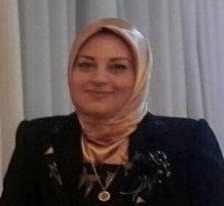 أولا : المعلومات العامةالاسم الثلاثي : يلدز سعد الدين عبد الغني تاريخ الميلاد : بغداد 1970القومية : التركمانية التخصص : اللغة التركية وآدابها الوظيفة : تدريسية ورئيس قسم اللغة التركيةالدرجة العلمية : ماجستير في الادب التركيعنوان العمل : قسم اللغة التركية / كلية اللغات / جامعة بغدادهاتف : / البريد الالكتروني :  /ثانيا : المؤهلات العلمية  ثالثا : التدرج الوظيفيرابعا : الجامعات التي درّس فيها خامسا : المقررات الدراسية التي قمت بتدريسها سادسا : ( الاطاريح ، الرسائل ) التي اشرف عليها لا يوجدسابعا : الندوات والمؤتمرات العلمية التي شارك فيها ثامنا : الانشطة العلمية الاخرى .تاسعا : المشروعات البحثية في مجال التخصص لخدمة البيئة والمجتمع او تطوير التعليم عاشرا : عضوية الهيئات العلمية المحلية والدولية .عضو في جمعية المترجميين العراقيين رقم الهوية 2627 .عضو في نادي الاخاء التركماني رقم الهوية 1067 .عضو في نقابة المعلمين العراقيين رقم الهوية 152957.احدى عشر : كتب الشكر ، الجوائز ، شهادات التقديراثنا عشر : الكتب المؤلفة او المترجمة لا يوجدثلاثة عشر : اللغات التركمانية (لغة الام)العربية (لغة الام)التركيةالشهادةالجهة المانحة للشهادة الجهة المانحة للشهادة الجهة المانحة للشهادة تاريخ الحصول على الشهادةالشهادةالجامعةالكليةالقسمتاريخ الحصول على الشهادةالبكالوريوسبغداداللغات اللغة التركية2000/2001الماجستيربغداداللغاتاللغة التركية2004الدكتوراهآخرى تالوظيفةالجهةالفترة / من - الى1تدريسية في اللغة التركية وادابها  قسم اللغة التركية / كلية اللغات / جامعة بغداد2005 وحتى الان مستمرة2عضو مجلس الادارة.النادي التركماني20103رئيس قسم اللغة التركية كلية اللغات / بغداد2019 تالجهة  (المعهد / الكلية – القسم)الجامعةالفترة /  من - الى1قسم اللغة التركية / كلية اللغاتجامعة بغداد2005 وحتى الان مستمرة23تالقسمالمادةالسنةت العنوان السنة مكان انعقادها نوع المشاركة 1مؤتمر اللغات العلمي الرابع2008كلية اللغات / جامعة بغدادباحث2مؤتمر اللغات العلمي الخامس2009كلية اللغات / جامعة بغدادباحث3مؤتمر اللغات العلمي السادس2010كلية اللغات / جامعة بغدادباحث4المؤتمر التاسيسي لاتحاد الجامعيين وذوي الكفاءات العلمية لتركمان العراق2009النادي التركماني العراقيعضوا5ندوة مركز احياء التراث العلمي العربي التابع لجامعة بغداد2011مركز احياء التراث العربي /جامعة بغدادباحث6حلقة نقاشية بعنوان "الاحاسيس الوطنية في الادب التركماني للشاعر خضر لطفي انموذجا"ك2/2012قسم اللغة التركية /كلية اللغات /جامعة بغدادباحث7حلقة نقاشية بعنوان "الترقيص والتهويد في الادب التركي والتركمانيايلول 2011بيت الحكمة باحث8ندوة بعنوان " الافتراض اللغوي بين اللغتين العربية والعثمانيةاذار 2016قسم اللغة التركية /كلية اللغات /جامعة بغدادباحث9ندوة بعنوان السياسة الامريكية للرئيس ترامب تجاه تركيا"2017بيت الحكمة للدراسات السياسيةباحث10ندوة بعنوان تاثير اللغة العربية في الاشعار والامثال الشعبية في اللغة العثمانية"2017وحدة اللغة العربية /كلية اللغاتباحثداخل الكليةخارج الكليةتاسم البحثمحل النشرالسنة1العراق في الشعر التركمانيمجلة اللغات /جامعة بغداد20082دراسة وتدقيق مخطوطة الجسر الحجري الموجود سابقا في كركوك لكاتبه الشاعر (ملا محمد صادق)مجلة كلية اللغات العدد (17)شباط 20093الحزن في اشعار نسرين اربيلمجلة كلية اللغات العدد (20) الجزء الاول20094اغاني الترقيص في الادب التركي والتركمانيمجلة بيت الحكمة قسم دراسات الترجمة العدد (14)ربيع 20115الرثاء في اشعار محمد صادقعدد خاص للمؤتمر السادس لكلية اللغات / جامعة بغدادنيسان 20106تجسيد الاحاسيس الوطنية والقومية في الادب التركماني من خلال اشعار ونثر للشاعر (خضر لطفي)بمجلة كلية اللغات العدد 2420127الشباب وحب الوطن في اشعار رشيد عاكف هرمزليمجلة الاداب تصدر من كلية الاداب جامعة بغداد ، العدد 1022012تكتاب الشكرالجهة المانحةالسنة1كتاب شكر وتقدير للجهود العلمية في الترجمةوزير التعليم العالي والبحث العلمي20042كتاب شكر وتقدير للمشاركة في مؤتمر اللغات العلمي الرابعرئيس جامعة بغداد 20083كتاب شكر وتقدير لا اجتازي دورة التاهيل التربوي رقم (97) للتدريسيين الجددرئيس جامعة بغداد 20084كتاب شكر وتقدير للجهود العلمية في ترجمة مقابلة دوليةرئاسة الجمهورية العراقية20095كتاب شكر وتقدير للمشاركة في اللجان الامتحانية المركزية والفرعيةعميد كلية اللغات2010/20116كتاب شكر وتقدير للمشاركة في اليوم الثقافي لقسم اللغة التركيةعميد كلية اللغات20117كتاب شكر وتقدير للمشاركة في اللجان الامتحانية المركزية والفرعيةعميد كلية اللغات2013/20148كتاب شكر وتقدير رئيس الوزراء العراقي2016